Social - infrastructure projectsName of the investment projectReconstruction - restoration of a non-residential building (BOF) on the street. Artillery, 7 near the Nikolaev city palace of culture and artsName of enterprise (organization)Nikolaev city palace of culture and artsDetails of the enterprise (organization):mailing addressPhone54030, Mykolaiv region, Mykolaiv, 7 Artillery Street37-04-26OwnershipCommunalShare of state ownership (%)-The head of the enterprise (organization):PositionLast name, first name and patronymicHead's phoneDirectorBoychuk Sergey Mikhailovich+38 (0512) 37-04-26, 093 378 33 14Contact person for the investment project:PositionLast name, first name and patronymicPhone Chief AccountantMyakhkova Olena Yevheniivna(0512) 37-04-26 (093) 527-33-95, ngdki@ukr.netGeneral description of the enterprise:Plot area - 12738.38 m2 ;, building area - 1237.38 m2; total area - 2229.31 m2; construction volume - 12502.20 m2.BOF building, summer cinema, summer playground.Characteristics / description of the enterpriseMeeting the needs of city residents in amateur art and other amateur creative initiatives, creating conditions for their leisure and recreation, implementation of state, regional and city policy in the field of cultureThe main products of the enterprise (list of goods and services)Providing services for the organization and technical support of events of different levels, status and activitiesLocation featuresWithin the settlementAvailability of communicationsTransport routes (entrances) Electrification, gasification, water and drainageAvailability of electrification, water and drainage, but needs major repairs and restoration.Statutory fundNumber of employees16Market positionMarket share of these goods, works, services; availability and level of competition, etc.Short-term and long-term plans of the enterpriseTrends and prospects of development, improvement of existing processes, development of new technologies, development of new types of products (works, services), expansion of markets, etc.The essence of the investment projectCreation of a modern center of culture and leisure of the city with the use of innovative technologiesThe level of readiness of the investment projectThe project is at the stage of investment proposal. There is no project documentation.Total required investments (thousands of US dollars), including:- invested own funds:- the need for investment funds:The total amount of required investments is about 10,000,000 dollars. USA (approximately), including:- own funds are not invested due to the small amount of general and special funds;- development of project documentation - 100 000 dollars. USA (approximately);- construction and restoration works in the House of Fleet Officers - $ 9,900,000. USA (approximately).Targeted use of investment fundsRestoration of the building and purchase of modern media equipmentThe method of attracting investmentDirect investment Brief justification of the feasibility of the project The project is appropriate because it will help preserve the unique architectural, cultural and historical monument of urban planning (over 197 years since its inception)Payback period of the project (years)At this stage of development it is difficult to predictNumber of jobs createdAfter the complete reconstruction, approximately 50 jobs will be created, regardless of the number of existing ones.Photo materialsName of the investment projectDwelling house construction: street Oleg Olzhich, 5-B, "Building - 30"Name of enterprise (organization)PE MZhK "Vitovka"Details of the enterprise (organization):mailing addressphone54052, Mykolayiv, street Leningradskaya 5-in room 5(0512) 24-61-96OwnershipNon-state propertyShare of state ownership (%)0The head of the enterprise (organization)- position- Full Name- phone number of the headAgent Kid Victor AnatolyevichContact person for the investment project:PositionLast name, first name and patronymicHead's phoneDirector of the Nikolaev regional management of State youth housingFedoronchuk Vasily Mikhailovich+38 050 552 55 25General description of the enterprise-Characteristics / description of the enterpriseConstruction of residential and non-residential buildingsThe main products of the enterpriseHousing constructionLocation featuresShip district of Nikolaev, the developed infrastructure, nearby there is a house of culture, a swimming pool "Aquarius"Availability of communicationsNear the houseElectrification, gasification, water and drainageElectricity, water supply and sewerage networks are connected nearby The authorized capital of the enterpriseUAH 100,000.0Number of employees10Market positionUnfinished constructionShort-term and long-term plans of the enterpriseHousing construction and commissioningThe essence of the investment projectConstruction of a multi-storey residential buildingThe level of readiness of the investment project15%The total amount of required investments (thousand US dollars), including:invested own fundsthe need for investment funds3518,51948.03470,519Method of attracting investments (what amounts and from what sources it is planned to attract)Credit resources according to state and local housing programsTargeted use of investment fundsHousing constructionBrief justification of the feasibility of the project, the social effect of implementationProviding housing for citizens of different categoriesPayback period of the project-Number of jobs created45Photo materials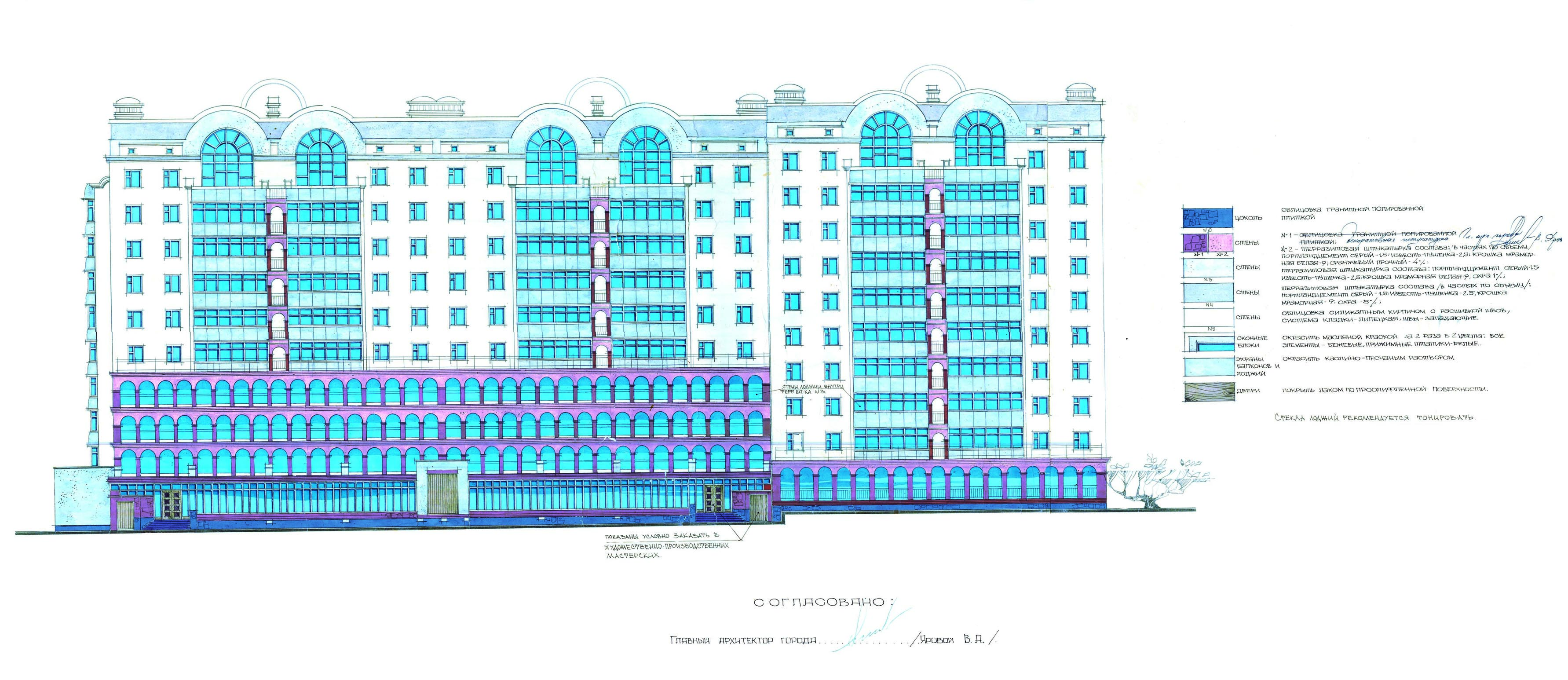 Name of the investment projectConstruction of a residential building "New construction. Buildings of the residential district "Northern" of the Central district of the city of Nikolaev. Multi-storey residential building of the building 27b-II turn »Name of enterprise (organization)LLC MZhK "Nikolaevmolodbud"Details of the enterprise (organization):mailing addressphoneMykolayiv, street Bug Boulevard 13/40512 37 77 43, 67 04 78OwnershipNon-state propertyShare of state ownership (%)0The head of the enterprise (organization)- position- Full Name- phone number of the headdirector Furdalenko Alexander Nikolaevich0512 67 04 78Contact person for the investment project:PositionLast name, first name and patronymicHead's phonedirector of the Nikolaev regional management of State youth housingFedoronchuk Vasily Mikhailovich+38 050 552 55 25General description of the enterpriseLLC MZhK "Nikolaevmolodbud" is created in 2000 for the purpose of the decision of housing problems of young citizens, young families by their own work, employment of youth by creation of workplaces, industrial and civil construction, capital repairs (reconstruction) of houses and constructions.Characteristics / description of the enterpriseConstruction of residential and non-residential buildingsThe main products of the enterpriseResidential buildingsLocation featuresThe central district of the city with a developed transport infrastructure, near many shops of various profiles, the market "North", secondary schools, a supermarket, as well as within walking distance of the river IngulAvailability of communicationsNear the houseElectrification, gasification, water and drainageAll networks pass near the houseThe authorized capital of the enterprise88 632,00 hryvniasNumber of employees25Market positionUnfinished constructionShort-term and long-term plans of the enterpriseCommissioning of the house under construction and construction of the next houseThe essence of the investment projectConstruction of a multi-storey residential buildingThe level of readiness of the investment project33%The total amount of required investments (thousand US dollars), including:invested own fundsthe need for investment funds4259,259 952,3533306,906Method of attracting investments (what amounts and from what sources it is planned to attract)National budgetThe budget of NikolaevCitizens' own fundsTargeted use of investment fundsConstruction of residential buildingsBrief justification of the feasibility of the project, the social effect of implementationProviding housing for citizens of various categories in need of better living conditions, including young families, ATO / OOS participants and internally displaced personsPayback period of the project-Number of jobs created45Photo materials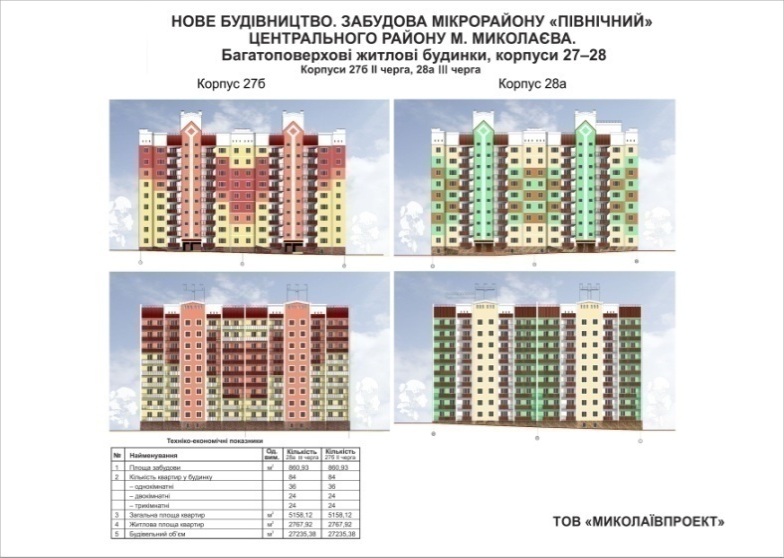 Name of the investment projectNew construction of the Ice PalaceName of the initiator of the investment project Department of physical culture and sports of the Nikolaev city councilContact person for the investment projectManagement of capital construction of the Nikolaev city council Brief description of the company's history (if available) Local government The essence of the project is conciseCreating appropriate conditions for the development of physical culture and sports by creating a multifunctional facility.Territory that the project will have an impact onMykolayiv The population to which the project will apply483.5 thousand peopleDescription of the problem to be solved by the projectLack of a multi-functional facility in the city for various sports, including winter.Expected quantitative and qualitative results from the project implementation, project innovationAccording to the preliminary design, it is planned to build an Ice Palace with a field of 30x60 m and grandstands for 1,000 seats, an arena.The main activities of the projectDevelopment of design and estimate documentation.Construction of a two-storey building, on the ground floor of which it is planned to place an arena with twelve locker rooms and gyms, and on the second floor - fan shops and cafes. Project implementation period (from (month / year) - to (month / year)15 monthsVolume of project financing, thousand UAH180,000.0 Sources of project fundingAttracted funds of investors, funds are not prohibited by current legislationProject participants and their functionsExecutive bodies of the Nikolaev city council, the interested organizations, the enterprises, the organizations.Other project information (if required)the period of implementation is determined approximately, will be finally determined after the manufacture of PKDthe amount of funding is tentatively determined, will be finally determined after the production of PKDThe area that will be affected by the projectMykolayiv Photo materials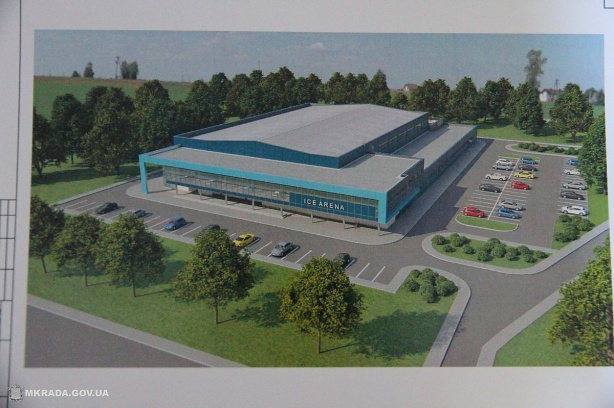 Name of the investment projectNew construction of a swimming pool at the address: Heroes of Ukraine Ave., 2/4 in NikolaevName of the initiator of the investment project Department of physical culture and sports of the Nikolaev city councilContact person for the investment projectManagement of capital construction of the Nikolaev city council Brief description of the company's history (if available) Local government The essence of the project is conciseCreating appropriate conditions for the development of physical culture and sports by creating a multifunctional facility.The area that will be affected by the projectMykolayiv The population to which the project will apply201 thousand peopleDescription of the problem to be solved by the projectLack of a multifunctional facility in the city for various sports.Expected quantitative and qualitative results from the project implementation, project innovationSwimming pool - 25 m on 8 lanes, small pool - 11 m. on 3 tracks, 3-storey premisesThe main activities of the projectDevelopment of design and estimate documentation.1st floor - locker rooms, toilets and utility rooms; 11th floor - game halls, gyms, spectator stands 450 seats, dining room, conference hall; 111 floor coaching offices, medical, administrative offices and rest rooms.Project implementation period (from (month / year) - to (month / year)Two yearsVolume of project financing, thousand UAH70 000.0 Sources of project fundingAttracted funds of investors, funds are not prohibited by current legislationProject participants and their functionsExecutive bodies of the Nikolaev city council, the interested organizations, the enterprises, the organizations.Other project information (if required)the period of implementation is determined approximately, will be finally determined after the manufacture of PKDthe amount of funding is tentatively determined, will be finally determined after the production of PKDThe area that will be affected by the projectMykolayiv Photo materials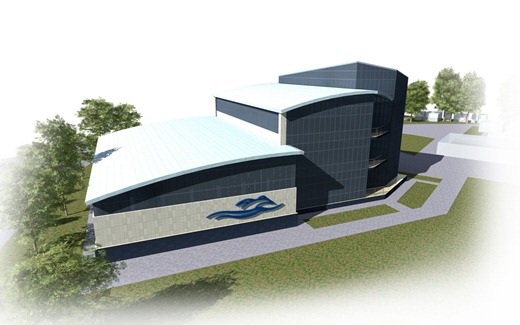 